DOI Artikel (jika ada)	: https://doi.org/10.31599/jki.v20i2.152Alamat Web Jurnal	: http://ejurnal.ubharajaya.ac.id/index.php/JKI/article/view/152/ 148Terindeks di	: Sinta 5, Google Scholar, Garuda, DimensionHasil Penilaian Peer Review :Jakarta, Reviewer I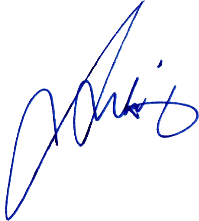 Nama	: Dr Anton Wachidin WidjajaNIP	39709007Jabatan Akademik : Lektor KepalaUnit Kerja	: Fakultas Ekonomi Universitas Bhayangkara Jakarta RayaDOI Artikel (jika ada)	: https://doi.org/10.31599/jki.v20i2.152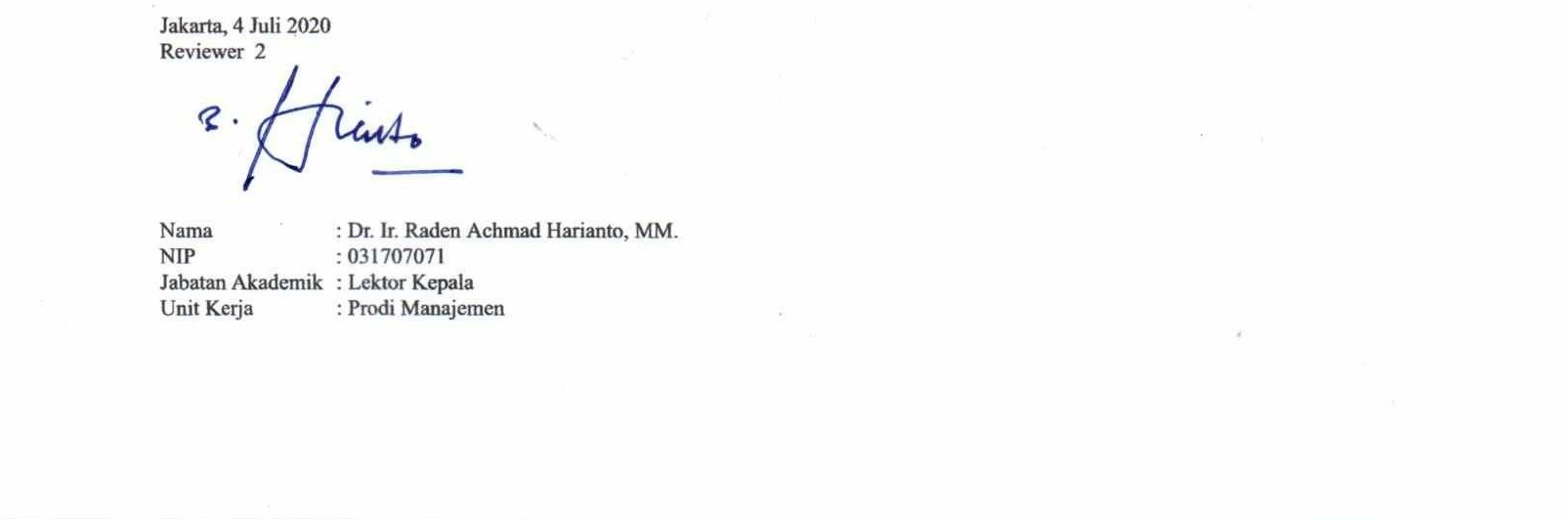 Alamat Web Jurnal	: http://ejurnal.ubharajaya.ac.id/index.php/JKI/article/view/152/ 148Terindeks di	: Sinta 5, Google Scholar, Garuda, DimensionHasil Penilaian Peer Review :Komponen Yang DinilaiKomponen Yang DinilaiNilai Maksimal Jurnal IlmiahNilai Maksimal Jurnal IlmiahNilai Maksimal Jurnal IlmiahNilai Maksimal Jurnal IlmiahNilai Maksimal Jurnal IlmiahNilai Maksimal Jurnal IlmiahNilai Maksimal Jurnal IlmiahNilai Akhir Yang DiperolehKomponen Yang DinilaiKomponen Yang DinilaiInternasional BereputasiInternationalNasional Terakreditasi15Nasional Tidak TerakreditasiNasional Terindeks DOAJ, dllNasional Terindeks DOAJ, dllNasional Terindeks DOAJ, dllNilai Akhir Yang DiperolehKomponen Yang DinilaiKomponen Yang DinilaiInternasional BereputasiInternationalNasional Terakreditasi15Nasional Tidak TerakreditasiNilai Akhir Yang Diperoleha.    Kelengkapan	dan	Kesesuaian unsur isi jurnal (10%)a.    Kelengkapan	dan	Kesesuaian unsur isi jurnal (10%)2,01,8b. Ruang lingkup dan kedalamanpembahasan (30%)b. Ruang lingkup dan kedalamanpembahasan (30%)5,04,6c.   Kecukupan dan kemutakhirandata/informasi dan metodologi (30%)c.   Kecukupan dan kemutakhirandata/informasi dan metodologi (30%)5,04,7d. Kelengkapan unsur dan kualitaspenerbit (30%)d. Kelengkapan unsur dan kualitaspenerbit (30%)3,02,9Total = (100%)Total = (100%)1514,00Kontribusi Pengusul (Penulis Pertama dari 1 Penulis)Kontribusi Pengusul (Penulis Pertama dari 1 Penulis)14Catatan Peer ReviewTentang kelengkapan dan kesesuian unsur sangat lengkap………………………………………………………………………………………………………………..Tentang ruang lingkup dan kedalaman pembahasan sangat dalam dan berisi………………………………………………………………………………………………………………..Tentang kecukupan dan kemutakhiran data serta metodologi adanya hal baru dan pemuktahiran dalam model penelitiannya………………………………………………………………………………………………………………..Tentang kelengkapan unsur kualitas penerbit cukup bagusIndikasi Plagiasi masih dalam ambang kewajaranKesesuaian bidang ilmu sangat sesuai/linier…………………………………………………………………...……………………………………………………………………………………………………………….Tentang kelengkapan dan kesesuian unsur sangat lengkap………………………………………………………………………………………………………………..Tentang ruang lingkup dan kedalaman pembahasan sangat dalam dan berisi………………………………………………………………………………………………………………..Tentang kecukupan dan kemutakhiran data serta metodologi adanya hal baru dan pemuktahiran dalam model penelitiannya………………………………………………………………………………………………………………..Tentang kelengkapan unsur kualitas penerbit cukup bagusIndikasi Plagiasi masih dalam ambang kewajaranKesesuaian bidang ilmu sangat sesuai/linier…………………………………………………………………...……………………………………………………………………………………………………………….Tentang kelengkapan dan kesesuian unsur sangat lengkap………………………………………………………………………………………………………………..Tentang ruang lingkup dan kedalaman pembahasan sangat dalam dan berisi………………………………………………………………………………………………………………..Tentang kecukupan dan kemutakhiran data serta metodologi adanya hal baru dan pemuktahiran dalam model penelitiannya………………………………………………………………………………………………………………..Tentang kelengkapan unsur kualitas penerbit cukup bagusIndikasi Plagiasi masih dalam ambang kewajaranKesesuaian bidang ilmu sangat sesuai/linier…………………………………………………………………...……………………………………………………………………………………………………………….Tentang kelengkapan dan kesesuian unsur sangat lengkap………………………………………………………………………………………………………………..Tentang ruang lingkup dan kedalaman pembahasan sangat dalam dan berisi………………………………………………………………………………………………………………..Tentang kecukupan dan kemutakhiran data serta metodologi adanya hal baru dan pemuktahiran dalam model penelitiannya………………………………………………………………………………………………………………..Tentang kelengkapan unsur kualitas penerbit cukup bagusIndikasi Plagiasi masih dalam ambang kewajaranKesesuaian bidang ilmu sangat sesuai/linier…………………………………………………………………...……………………………………………………………………………………………………………….Tentang kelengkapan dan kesesuian unsur sangat lengkap………………………………………………………………………………………………………………..Tentang ruang lingkup dan kedalaman pembahasan sangat dalam dan berisi………………………………………………………………………………………………………………..Tentang kecukupan dan kemutakhiran data serta metodologi adanya hal baru dan pemuktahiran dalam model penelitiannya………………………………………………………………………………………………………………..Tentang kelengkapan unsur kualitas penerbit cukup bagusIndikasi Plagiasi masih dalam ambang kewajaranKesesuaian bidang ilmu sangat sesuai/linier…………………………………………………………………...……………………………………………………………………………………………………………….Tentang kelengkapan dan kesesuian unsur sangat lengkap………………………………………………………………………………………………………………..Tentang ruang lingkup dan kedalaman pembahasan sangat dalam dan berisi………………………………………………………………………………………………………………..Tentang kecukupan dan kemutakhiran data serta metodologi adanya hal baru dan pemuktahiran dalam model penelitiannya………………………………………………………………………………………………………………..Tentang kelengkapan unsur kualitas penerbit cukup bagusIndikasi Plagiasi masih dalam ambang kewajaranKesesuaian bidang ilmu sangat sesuai/linier…………………………………………………………………...……………………………………………………………………………………………………………….Tentang kelengkapan dan kesesuian unsur sangat lengkap………………………………………………………………………………………………………………..Tentang ruang lingkup dan kedalaman pembahasan sangat dalam dan berisi………………………………………………………………………………………………………………..Tentang kecukupan dan kemutakhiran data serta metodologi adanya hal baru dan pemuktahiran dalam model penelitiannya………………………………………………………………………………………………………………..Tentang kelengkapan unsur kualitas penerbit cukup bagusIndikasi Plagiasi masih dalam ambang kewajaranKesesuaian bidang ilmu sangat sesuai/linier…………………………………………………………………...……………………………………………………………………………………………………………….Tentang kelengkapan dan kesesuian unsur sangat lengkap………………………………………………………………………………………………………………..Tentang ruang lingkup dan kedalaman pembahasan sangat dalam dan berisi………………………………………………………………………………………………………………..Tentang kecukupan dan kemutakhiran data serta metodologi adanya hal baru dan pemuktahiran dalam model penelitiannya………………………………………………………………………………………………………………..Tentang kelengkapan unsur kualitas penerbit cukup bagusIndikasi Plagiasi masih dalam ambang kewajaranKesesuaian bidang ilmu sangat sesuai/linier…………………………………………………………………...……………………………………………………………………………………………………………….Tentang kelengkapan dan kesesuian unsur sangat lengkap………………………………………………………………………………………………………………..Tentang ruang lingkup dan kedalaman pembahasan sangat dalam dan berisi………………………………………………………………………………………………………………..Tentang kecukupan dan kemutakhiran data serta metodologi adanya hal baru dan pemuktahiran dalam model penelitiannya………………………………………………………………………………………………………………..Tentang kelengkapan unsur kualitas penerbit cukup bagusIndikasi Plagiasi masih dalam ambang kewajaranKesesuaian bidang ilmu sangat sesuai/linier…………………………………………………………………...……………………………………………………………………………………………………………….Komponen Yang DinilaiKomponen Yang DinilaiNilai Maksimal Jurnal IlmiahNilai Maksimal Jurnal IlmiahNilai Maksimal Jurnal IlmiahNilai Maksimal Jurnal IlmiahNilai Maksimal Jurnal IlmiahNilai Maksimal Jurnal IlmiahNilai Maksimal Jurnal IlmiahNilai Akhir Yang DiperolehKomponen Yang DinilaiKomponen Yang DinilaiInternasional BereputasiInternationalNasional Terakreditasi15Nasional Tidak TerakreditasiNasional Terindeks DOAJ, dllNasional Terindeks DOAJ, dllNasional Terindeks DOAJ, dllNilai Akhir Yang DiperolehKomponen Yang DinilaiKomponen Yang DinilaiInternasional BereputasiInternationalNasional Terakreditasi15Nasional Tidak TerakreditasiNilai Akhir Yang Diperolehe.    Kelengkapan	dan	Kesesuaian unsur isi jurnal (10%)e.    Kelengkapan	dan	Kesesuaian unsur isi jurnal (10%)2,01,9f.	Ruang lingkup dan kedalamanpembahasan (30%)f.	Ruang lingkup dan kedalamanpembahasan (30%)5,04,5g. Kecukupan dan kemutakhirandata/informasi dan metodologi (30%)g. Kecukupan dan kemutakhirandata/informasi dan metodologi (30%)5,04,7h. Kelengkapan unsur dan kualitaspenerbit (30%)h. Kelengkapan unsur dan kualitaspenerbit (30%)3,02,9Total = (100%)Total = (100%)1514,00Kontribusi Pengusul (Penulis Pertama dari 1 Penulis)Kontribusi Pengusul (Penulis Pertama dari 1 Penulis)14Catatan Peer ReviewTentang kelengkapan dan kesesuian unsur Ok………………………………………………………………………………………………………………..Tentang ruang lingkup dan kedalaman pembahasan isi sangat berkelas………………………………………………………………………………………………………………..Tentang kecukupan dan kemutakhiran data serta metodologi muktahir dan kekinian………………………………………………………………………………………………………………..Tentang kelengkapan unsur kualitas penerbit cukup bagus………………………………………………………………………………………………..........................Indikasi Plagiasi masih dalam ambang batas wajar.……………………………………………………………………………………………………………….Kesesuaian bidang ilmu sangat sesuai……………………………………………………………………………………………………………….Tentang kelengkapan dan kesesuian unsur Ok………………………………………………………………………………………………………………..Tentang ruang lingkup dan kedalaman pembahasan isi sangat berkelas………………………………………………………………………………………………………………..Tentang kecukupan dan kemutakhiran data serta metodologi muktahir dan kekinian………………………………………………………………………………………………………………..Tentang kelengkapan unsur kualitas penerbit cukup bagus………………………………………………………………………………………………..........................Indikasi Plagiasi masih dalam ambang batas wajar.……………………………………………………………………………………………………………….Kesesuaian bidang ilmu sangat sesuai……………………………………………………………………………………………………………….Tentang kelengkapan dan kesesuian unsur Ok………………………………………………………………………………………………………………..Tentang ruang lingkup dan kedalaman pembahasan isi sangat berkelas………………………………………………………………………………………………………………..Tentang kecukupan dan kemutakhiran data serta metodologi muktahir dan kekinian………………………………………………………………………………………………………………..Tentang kelengkapan unsur kualitas penerbit cukup bagus………………………………………………………………………………………………..........................Indikasi Plagiasi masih dalam ambang batas wajar.……………………………………………………………………………………………………………….Kesesuaian bidang ilmu sangat sesuai……………………………………………………………………………………………………………….Tentang kelengkapan dan kesesuian unsur Ok………………………………………………………………………………………………………………..Tentang ruang lingkup dan kedalaman pembahasan isi sangat berkelas………………………………………………………………………………………………………………..Tentang kecukupan dan kemutakhiran data serta metodologi muktahir dan kekinian………………………………………………………………………………………………………………..Tentang kelengkapan unsur kualitas penerbit cukup bagus………………………………………………………………………………………………..........................Indikasi Plagiasi masih dalam ambang batas wajar.……………………………………………………………………………………………………………….Kesesuaian bidang ilmu sangat sesuai……………………………………………………………………………………………………………….Tentang kelengkapan dan kesesuian unsur Ok………………………………………………………………………………………………………………..Tentang ruang lingkup dan kedalaman pembahasan isi sangat berkelas………………………………………………………………………………………………………………..Tentang kecukupan dan kemutakhiran data serta metodologi muktahir dan kekinian………………………………………………………………………………………………………………..Tentang kelengkapan unsur kualitas penerbit cukup bagus………………………………………………………………………………………………..........................Indikasi Plagiasi masih dalam ambang batas wajar.……………………………………………………………………………………………………………….Kesesuaian bidang ilmu sangat sesuai……………………………………………………………………………………………………………….Tentang kelengkapan dan kesesuian unsur Ok………………………………………………………………………………………………………………..Tentang ruang lingkup dan kedalaman pembahasan isi sangat berkelas………………………………………………………………………………………………………………..Tentang kecukupan dan kemutakhiran data serta metodologi muktahir dan kekinian………………………………………………………………………………………………………………..Tentang kelengkapan unsur kualitas penerbit cukup bagus………………………………………………………………………………………………..........................Indikasi Plagiasi masih dalam ambang batas wajar.……………………………………………………………………………………………………………….Kesesuaian bidang ilmu sangat sesuai……………………………………………………………………………………………………………….Tentang kelengkapan dan kesesuian unsur Ok………………………………………………………………………………………………………………..Tentang ruang lingkup dan kedalaman pembahasan isi sangat berkelas………………………………………………………………………………………………………………..Tentang kecukupan dan kemutakhiran data serta metodologi muktahir dan kekinian………………………………………………………………………………………………………………..Tentang kelengkapan unsur kualitas penerbit cukup bagus………………………………………………………………………………………………..........................Indikasi Plagiasi masih dalam ambang batas wajar.……………………………………………………………………………………………………………….Kesesuaian bidang ilmu sangat sesuai……………………………………………………………………………………………………………….Tentang kelengkapan dan kesesuian unsur Ok………………………………………………………………………………………………………………..Tentang ruang lingkup dan kedalaman pembahasan isi sangat berkelas………………………………………………………………………………………………………………..Tentang kecukupan dan kemutakhiran data serta metodologi muktahir dan kekinian………………………………………………………………………………………………………………..Tentang kelengkapan unsur kualitas penerbit cukup bagus………………………………………………………………………………………………..........................Indikasi Plagiasi masih dalam ambang batas wajar.……………………………………………………………………………………………………………….Kesesuaian bidang ilmu sangat sesuai……………………………………………………………………………………………………………….Tentang kelengkapan dan kesesuian unsur Ok………………………………………………………………………………………………………………..Tentang ruang lingkup dan kedalaman pembahasan isi sangat berkelas………………………………………………………………………………………………………………..Tentang kecukupan dan kemutakhiran data serta metodologi muktahir dan kekinian………………………………………………………………………………………………………………..Tentang kelengkapan unsur kualitas penerbit cukup bagus………………………………………………………………………………………………..........................Indikasi Plagiasi masih dalam ambang batas wajar.……………………………………………………………………………………………………………….Kesesuaian bidang ilmu sangat sesuai……………………………………………………………………………………………………………….